Hollowell & Teeton (H & T) Data Protection Policy The Data Protection PolicyH & T Parish Council recognises its responsibility to comply with the General Data Protection Regulations (GDPR) 2018 which regulates the use of personal data. This does not have to be sensitive data; it can be as little as a name and address.General Data Protection Regulations (GDPR)The GDPR sets out high standards for the handling of personal information and protecting individuals’ rights for privacy. It also regulates how personal information can be collected, handled and used. The GDPR applies to anyone holding personal information about people, electronically or on paper.  H & T Parish Council has also notified the Information Commissioner that it holds personal data about individuals. When dealing with personal data, H & T Parish Council staff and members must ensure that:Data is processed fairly, lawfully and in a transparent mannerThis means that personal information should only be collected from individuals if staff have been open and honest about why they want the personal information.Data is processed for specified purposes onlyThis means that data is collected for specific, explicit and legitimate purposes only.  Data is relevant to what it is needed forData will be monitored so that too much or too little is not kept; only data that is needed should be held.Data is accurate and kept up to date and is not kept longer than it is neededPersonal data should be accurate, if it is not it should be corrected.  Data no longer needed will be shredded or securely disposed of.Data is processed in accordance with the rights of individualsIndividuals must be informed, upon request, of all the personal information held about them.Data is kept securelyThere should be protection against unauthorised or unlawful processing and against accidental loss, destruction or damage.Storing and accessing dataH & T Parish Council recognises its responsibility to be open with people when taking personal details from them. This means that staff must be honest about why they want a particular piece of personal information. H & T Parish Council may hold personal information about individuals such as their names, addresses, email addresses and telephone numbers. These will be securely kept at the H & T Parish Council Office and are not available for public access. All data stored on the H & T Parish Council Office computers are password protected. Once data is not needed any more, is out of date or has served its use and falls outside the minimum retention time of Councils document retention policy, it will be shredded or securely deleted from the computer.H & T Parish Council is aware that people have the right to access any personal information that is held about them. Subject Access Requests (SARs) must be submitted in writing (this can be done in hard copy, email or social media).  If a person requests to see any data that is being held about them, the SAR response must detail:How and to what purpose personal data is processedThe period H & T Parish Council tend to process it forAnyone who has access to the personal dataThe response must be sent within 30 days and should be free of charge.If a SAR includes personal data of other individuals, H & T Parish Council must not disclose the personal information of the other individual.  That individual’s personal information may either be redacted, or the individual may be contacted to give permission for their information to be shared with the Subject.  Individuals have the right to have their data rectified if it is incorrect, the right to request erasure of the data, the right to request restriction of processing of the data and the right to object to data processing, although rules do apply to those requests.Please see “Subject Access Request Procedure” for more details.ConfidentialityH & T Parish Council members and staff must be aware that when complaints or queries are made, they must remain confidential unless the subject gives permission otherwise. When handling personal data, this must also remain confidential.Hollowell & Teeton (H & T) Parish CouncilData Breach PolicyGDPR defines a personal data breach as “a breach of security leading to accidental or unlawful destruction, loss, alteration, unauthorised disclosure of, or access to, personal data transmitted, stored or otherwise processed”.  Examples include:Access by an unauthorised third partyDeliberate or accidental action (or inaction) by a controller or processorSending personal data to an incorrect recipientComputing devices containing personal data being lost or stolenAlteration of personal data without permissionLoss of availability of personal dataH & T Parish Council takes the security of personal data seriously, computers are password protected and hard copy files are kept in locked cabinets.Consequences of a personal data breachA breach of personal data may result in a loss of control of personal data, discrimination, identity theft or fraud, financial loss, damage to reputation, loss of confidentiality of personal data, damage to property or social disadvantage.  Therefore a breach, depending on the circumstances of the breach, can have a range of effects on individuals.H & T Parish Council’s duty to report a breachAdvice from the ICO is that not every breach is reportable to the ICO, but every breach is recordable internally.  The flowchart appended to this document is taken from the guidelines produced by the Article 29 Data Protection Working Party and was adopted in February 2018.  All data controllers should use this flowchart to determine the severity of the breach which will determine if the breach is reportable to the ICO.If the data breach is likely to result in a risk to the rights and freedoms of the individual, the breach must be reported to the individual and ICO without undue delay and, where feasible, not later than 72 hours after having become aware of the breach.  The Data Protection Officer must be informed immediately so they are able to report the breach to the ICO in the 72 hour timeframe.If the ICO is not informed within 72 hours, H & T Parish Council via the DPO must give reasons for the delay when they report the breach.When notifying the ICO of a breach, H & T Parish Council must:Describe the nature of the breach including the categories and approximate number of data subjects concerned and the categories and approximate number of personal data records concernedCommunicate the name and contact details of the DPODescribe the likely consequences of the breachDescribe the measures taken or proposed to be taken to address the personal data breach including, measures to mitigate its possible adverse effects.When notifying the individual affected by the breach, H & T Parish Council must provide the individual with (ii)-(iv) above. H & T Parish Council would not need to communicate with an individual if the following applies:It has implemented appropriate technical and organisational measures (i.e. encryption) so those measures have rendered the personal data unintelligible to any person not authorised to access it;It has taken subsequent measures to ensure that the high risk to rights and freedoms of individuals is no longer likely to materialise, orIt would involve a disproportionate effortHowever, the ICO must still be informed even if the above measures are in place.Data processors duty to inform H & T Parish CouncilIf a data processor (i.e. payroll provider) becomes aware of a personal data breach, it must notify H & T Parish Council without undue delay.  It is then H & T Parish Council’s responsibility to inform the ICO, it is not the data processors responsibility to notify the ICO.Records of data breachesAll data breaches must be recorded whether or not they are reported to individuals.  This record will help to identify system failures and should be used as a way to improve the security of personal data.Record of Data BreachesTo report a data breach use the ICO online system:https://ico.org.uk/for-organisations/report-a-breach/Next review date May 2022Records Retention PolicyHOLLWELL & TEETON Parish Council recognises that the efficient management of its records is necessary to comply with its legal and regulatory obligations and to contribute to the effective overall management of the association. This document provides the policy framework through which this effective management can be achieved and audited.It covers:ScopeResponsibilitiesRetention ScheduleScopeThis policy applies to all records created, received or maintained by HOLLOWELL & TEETON Parish Council in the course of carrying out its functions. Records are defined as all those documents which facilitate the business carried out by HOLLWELL & TEETON Parish Council and which are thereafter retained (for a set period) to provide evidence of its transactions or activities. These records may be created, received or maintained in hard copy or electronically. A small percentage of HOLLOWELL & TEETON Parish Council records may be selected for permanent preservation as part of the Councils archives and for historical research.ResponsibilitiesHOLLOWELL & TEETON Parish Council has a corporate responsibility to maintain its records and record management systems in accordance with the regulatory environment. The person with overall responsibility for this policy is the Clerk. The person responsible for records management will give guidance for good records management practice and will promote compliance with this policy so that information will be retrieved easily, appropriately and timely. Individual staff and employees must ensure that records for which they are responsible are accurate, and are maintained and disposed of in accordance with HOLLWELL & TEETON Parish Council's records management guidelines.Retention ScheduleThe retention schedule refers to record series regardless of the media in which they are stored.Signed by:                     Chairman	Date: 17/03/21 ·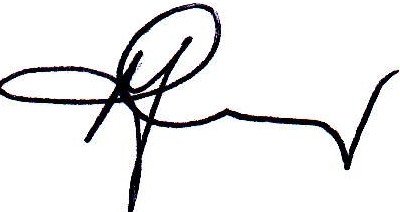 Next review date-MAY 2022Hollowell & Teeton (H & T) Subject Access Request ProcedureThis procedure is to be followed when an individual contacts H & T Parish Council to request access to their personal information held by the Council.  Requests must be completed within 1 month, so it should be actioned as soon as it is received.  SAR’s should be provided free of charge, however, you can charge a ‘reasonable fee’ when a request is manifestly unfounded or excessive, particularly if it is repetitive.The steps below should be followed to action the request:Is it a valid subject access request?The request must be in writing (letter, email, social media or fax).Has the person requesting the information provided you with sufficient information to allow you to search for the information?  (You are allowed to request for more information from the person if the request is too broad.)Verify the identity of the requestor.You must be confident that the person requesting the information is indeed the person the information relates to.  You should ask for the person to attend the office with their passport/photo driving licence and confirmation of their address (utility bill/bank statement).Determine where the personal information will be foundConsider the type of information requested and use the data processing map to determine where the records are stored.  (Personal data is data which relates to a living individual who can be identified from the data (name, address, email address, database information) and can include expressions of opinion about the individual.)If you do not hold any personal data, inform the requestor. If you do hold personal data, continue to the next step.Screen the informationSome of the information you have retrieved may not be disclosable due to exemptions, however legal advice should be sought before applying exemptions.Examples of exemptions are:References you have givenPublicly available informationCrime and taxationManagement information (restructuring/redundancies)Negotiations with the requestorRegulatory activities (planning enforcement, noise nuisance)Legal advice and proceedingsPersonal data of third partiesAre you able to disclose all the information?In some cases, emails and documents may contain the personal information of other individuals who have not given their consent to share their personal information with others.  If this is the case, the other individual’s personal data must be redacted before the SAR is sent out.Prepare the SAR response (using the sample letters at the end of this document) and make sure to include as a minimum the following information: the purposes of the processing;the categories of personal data concerned;the recipients or categories of recipients to whom personal data has been or will be disclosed, in particular in third countries or international organisations, including any appropriate safeguards for transfer of data;where possible, the envisaged period for which personal data will be stored, or, if not possible, the criteria used to determine that period;the existence of the right to request rectification or erasure of personal data or restriction of processing of personal data concerning the data subject or to object to such processing;the right to lodge a complaint with the Information Commissioners Office (“ICO”);if the data has not been collected from the data subject: the source of such data;the existence of any automated decision-making, including profiling and any meaningful information about the logic involved, as well as the significance and the envisaged consequences of such processing for the data subject.Be sure to also provide a copy of the personal data undergoing processing. All SAR’s should be logged to include the date of receipt, identity of the data subject, summary of the request, indication of if the Council can comply, date information is sent to the data subject.Sample letters:Replying to a subject access request providing the requested personal data								“[Name] [Address]										[Date]Dear [Name of data subject]Data Protection subject access requestThank you for your letter of [date] making a data subject access request for [subject]. We are pleased to enclose the personal data you requested.Include 6(a) to (h) above.Copyright in the personal data you have been given belongs to the council or to another party. Copyright material must not be copied, distributed, modified, reproduced, transmitted, published or otherwise made available in whole or in part without the prior written consent of the copyright holder.Yours sincerely”Release of part of the personal data, when the remainder is covered by an exemption “[Name] [Address][Date]Dear [Name of data subject]Data Protection subject access requestThank you for your letter of [date] making a data subject access request for [subject]. To answer your request we asked the following areas to search their records for personal data relating to you:[List the areas]I am pleased to enclose [some/most] of the personal data you requested.  [If any personal data has been removed] We have removed any obvious duplicate personal data that we noticed as we processed your request, as well as any personal data that is not about you. You will notice that [if there are gaps in the document] parts of the document(s) have been blacked out. [OR if there are fewer documents enclose] I have not enclosed all of the personal data you requested.  This is because [explain why it is exempt].Include 6(a) to (h) above.Copyright in the personal data you have been given belongs to the council or to another party. Copyright material must not be copied, distributed, modified, reproduced, transmitted, published, or otherwise made available in whole or in part without the prior written consent of the copyright holder.Yours sincerely”Replying to a subject access request explaining why you cannot provide any of the requested personal data “[Name] [Address][Date]Dear [Name of data subject]Data Protection subject access requestThank you for your letter of [date] making a data subject access request for [subject].I regret that we cannot provide the personal data you requested. This is because [explanation where appropriate].[Examples include where one of the exemptions under the data protection legislation applies.  For example the personal data might include personal data is ‘legally privileged’ because it is contained within legal advice provided to the council or relevant to on-going or preparation for litigation.  Other exemptions include where the personal data identifies another living individual or relates to negotiations with the data subject.  Your data protection officer will be able to advise if a relevant exemption applies and if the council is going to rely on the exemption to withhold or redact the data disclosed to the individual, then in this section of the letter the council should set out the reason why some of the data has been excluded.]Yours sincerely”Next review date: May 2022Version numberPurpose/changeAuthorDate0.1Initial draftLSS05/03/180.2H & T P CAGC Chairman02/05/180.3H & T P C (review only)AGC Chairman25/03/200.4H & T P C (review only)AGC Chairman17/03/21Date of breachType of breachNumber of individuals affectedDate reported to ICO/individualActions to prevent breach recurringVersion numberPurpose/changeAuthorDate0.1Initial draftLSS06/03/180.2To include section about reportable and recordable breachesLSS23/01/190.3H & T P CAGC Chairman25/03/200.4H & T P C (review only)AGC Chairman17/03/21DocumentMinimum Retention PeriodReasonMinutesMinutes of Council meetingsIndefiniteArchiveMinutes of committee meetingsIndefiniteArchiveEmploymentStaff employment contracts6 years after ceasing employmentManagementStaff payroll information3 yearsManagementStaff references6 years after ceasing employmentManagementApplication forms (interviewed- unsuccessful)6 monthsManagementApplication forms (interviewed- successful)6 years after ceasing employmentManagementDisciplinary files6 years after ceasing employmentManagementStaff appraisals6 years after ceasing employmentManagementFinanceScales of fees and charges6 yearsManagementReceipt and payment accountsIndefiniteArchiveBank statementsLast completed audit yearAuditCheque book stubsLast completed audit yearAuditPaid invoices6 yearsVATPaid cheques6 years	.Limitation Act 1980Payroll records6 years+ current yearHMRCPetty cash accounts6 yearsVATInsuranceInsurance policies6 years after policy endManagementCertificates for Insuranceagainst liability for employees6 years after policy endManagementCertificates for Public Liability6 years after policy endManagementInsurance claim records6 years after policy endManagementHealth and SafetyAccident books3 years from date of last entryStatutoryRisk assessment3 yearsManagementGeneral ManagementCouncillors contact detailsDuration of membershipManagementLease agreements12 yearsLimitation Act 1980Contracts6 yearsLimitation Act 1980Email messagesAt end of useful lifeManagementConsent forms5 yearsManagementGDPR Security Compliance formDuration of membershipManagementVersion numberPurpose/changeAuthorDate0.1Initial draftLSS20/2/180.2Amend retention timesLSS17/05/18  0.3  Review  Chairman  17/03/21Version numberPurpose/changeAuthorDate0.1Initial draftLSS06/03/180.2H & T P CAGC - Chairman02/05/180.3ReviewChairman17/03/21